o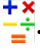 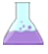 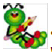 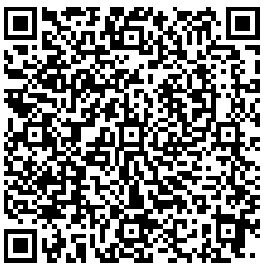 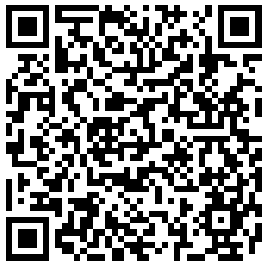 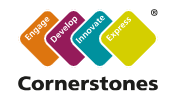 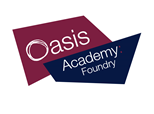 